      	                 Finals Planner Calendar: Spring 2024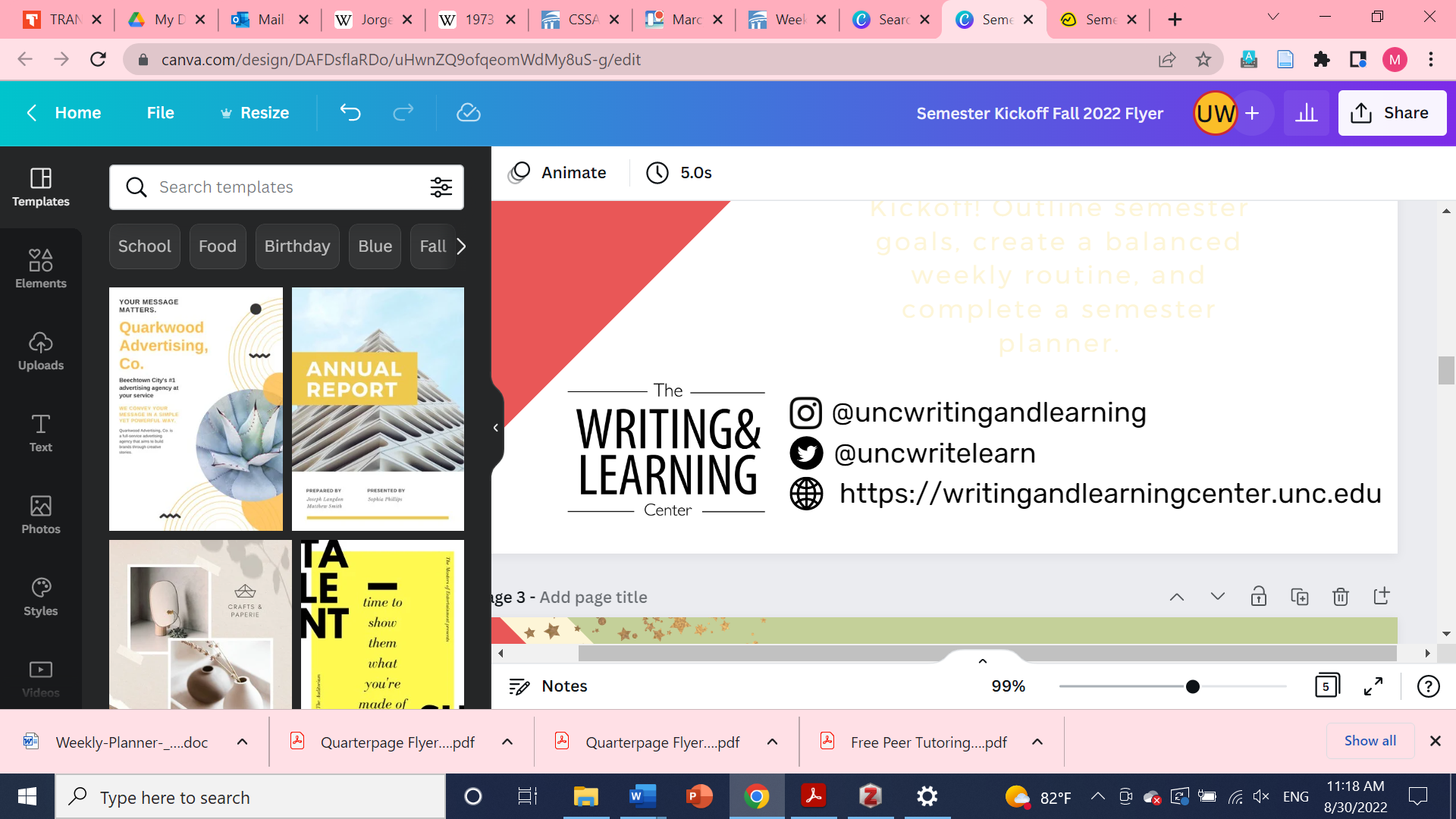 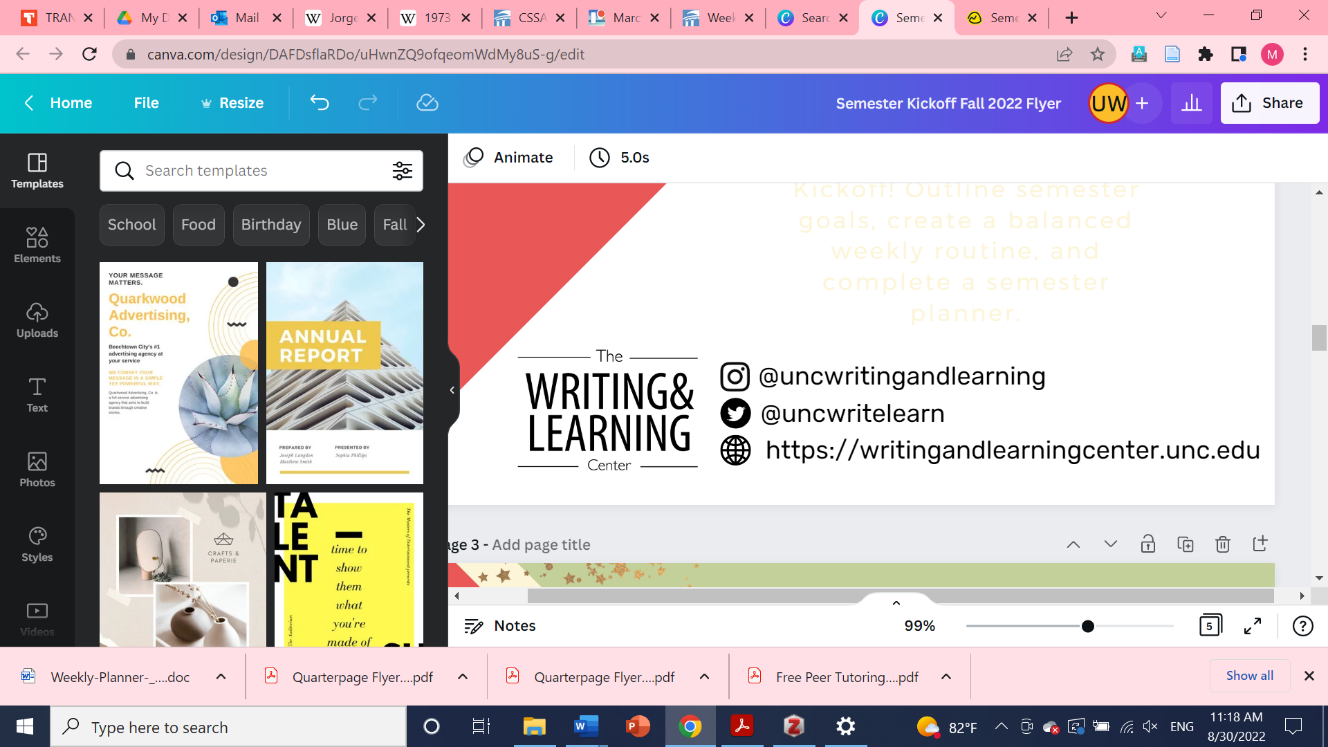 MondayTuesdayWednesdayThursdayFridaySat/SunApril 222324252627/282930Last Day of ClassesMay 1Reading Day2Final Exams3Final Exams4/5Reading Day6Final Exams7Final Exams8Reading Day9Final Exams10Final Exams11/12